А Д М И Н И С Т Р А Ц И ЯМ У Н И Ц И П А Л Ь Н О Г О    Р А Й О Н А«ЛЕВАШИНСКИЙ  РАЙОН» РЕСПУБЛИКИ  ДАГЕСТАНП  О  С  Т  А  Н  О  В  Л  Е  Н  И  Е  № 52от 23 марта 2010 года с. ЛевашиО мерах по  реализации Указа Президента РД от 14.01.2010 № 1                      «О проверке достоверности и полноты сведений, представляемых гражданами, претендующими на замещение должностей государственной гражданской службы Республики Дагестан, и государственными гражданскими служащими Республики Дагестан, и соблюдения государственными гражданскими служащими Республики Дагестан требований к служебному поведению»В целях реализации Указа Президента Республики Дагестан от 14.01.2010г. № 1 «О проверке достоверности и полноты сведений, представляемых гражданами, претендующими на замещение должностей государственной гражданской службы Республики Дагестан, и государственными гражданскими служащими Республики Дагестан, и соблюдения государственными гражданскими служащими Республики Дагестан требований к служебному поведению», Администрация муниципального района   п о с т а н о в л я е т:1. Утвердить прилагаемое Положение о  проверке достоверности и полноты сведений, представляемых гражданами, претендующими на замещение должностей муниципальной службы МР «Левашинский район», и муниципальными служащими МР «Левашинский район», и соблюдения муниципальными служащими требований к служебному поведению.2. Должностным лицом, ответственным за работу по профилактике коррупционных и иных правонарушений, определить начальника юридического отдела Администрации муниципального района, возложив на него следующие функции:а) обеспечение соблюдения муниципальными служащими МР «Левашинский район» (далее - муниципальные служащие) ограничений и запретов, требований о предотвращении или урегулировании конфликта интересов, исполнения ими обязанностей, установленных Законом Республики Дагестан от 07.04.2009г. №21  «О противодействии коррупции в Республике Дагестан», другими федеральными законами и законами Республики Дагестан (далее - требования к служебному поведению);2б) принятие мер по выявлению и устранению причин и условий, способствующих возникновению конфликта интересов на муниципальной службе МР «Левашинский район» Республики Дагестан;в) обеспечение деятельности комиссии по соблюдению требований к служебному поведению муниципальных служащих и урегулированию конфликта интересов;г) оказание муниципальным служащим консультативной помощи по вопросам, связанным с применением на практике требований к служебному поведению и общих принципов служебного поведения муниципальных служащих, утвержденных Указом Президента Российской Федерации от 12 августа .       №885 «Об утверждении общих принципов служебного поведения государственных служащих», а также с уведомлением представителя нанимателя (работодателя), органов прокуратуры Российской Федерации, иных государственных органов о фактах совершения муниципальными служащими коррупционных правонарушений, непредставления ими сведений либо представления недостоверных или неполных сведений о доходах, об имуществе и обязательствах имущественного характера;д) обеспечение реализации муниципальными служащими обязанности уведомлять представителя нанимателя (работодателя), органы прокуратуры Российской Федерации, иные государственные органы обо всех случаях обращения к ним каких-либо лиц в целях склонения их к совершению коррупционных правонарушений;е) организация правового просвещения муниципальных служащих;ж) проведение служебных проверок;з) обеспечение проверки достоверности и полноты сведений о доходах, об имуществе и обязательствах имущественного характера, представляемых гражданами, претендующими на замещение должностей муниципальной службы (далее - должности муниципальной службы), и муниципальными служащими, в соответствии с нормативными правовыми актами Российской Федерации и Республики Дагестан, проверки соблюдения муниципальными служащими требований к служебному поведению, а также проверки соблюдения гражданами, замещавшими должности муниципальной службы, ограничений в случае заключения ими трудового договора после ухода с муниципальной службы Республики Дагестан;к) взаимодействие с правоохранительными органами в установленной сфере деятельности. Глава Администрации муниципального района                                                           М. Магомедов                                                                                 Утверждено постановлением Администрации                                                                                         МР «Левашинский район»                                                                                        от 23 марта 2010г. №52ПОЛОЖЕНИЕО ПРОВЕРКЕ ДОСТОВЕРНОСТИ И ПОЛНОТЫ СВЕДЕНИЙ,ПРЕДСТАВЛЯЕМЫХ ГРАЖДАНАМИ, ПРЕТЕНДУЮЩИМИНА ЗАМЕЩЕНИЕ ДОЛЖНОСТЕЙ МУНИЦИПАЛЬНОЙ СЛУЖБЫМР «ЛЕВАШИНСКИЙ РАЙОН» РЕСПУБЛИКИ ДАГЕСТАН,И МУНИЦИПАЛЬНЫМИ СЛУЖАЩИМИ МР «ЛЕВАШИНСКИЙ РАЙОН»  И СОБЛЮДЕНИЯ МУНИЦИПАЛЬНЫМИ СЛУЖАЩИМИ ТРЕБОВАНИЙ К СЛУЖЕБНОМУ ПОВЕДЕНИЮ1. Настоящим Положением определяется порядок осуществления проверки:а) достоверности и полноты сведений о доходах, об имуществе и обязательствах имущественного характера, представляемых в соответствии с Указом Президента Республики Дагестан от 27 октября 2009г. № 250 гражданами, претендующими на замещение должностей муниципальной службы МР «Левашинский район» Республики Дагестан (далее - граждане), на отчетную дату, муниципальными служащими МР «Левашинский район» (далее - муниципальные служащие) по состоянию на конец отчетного периода;б) достоверности и полноты сведений, представляемых гражданами при поступлении на муниципальную службу в соответствии с нормативными правовыми актами Российской Федерации и Республики Дагестан (далее - сведения, представляемые гражданами в соответствии с нормативными правовыми актами Российской Федерации и Республики Дагестан);в) соблюдения муниципальными служащими ограничений и запретов, требований о предотвращении или урегулировании конфликта интересов, исполнения ими обязанностей, установленных Федеральным законом от 25 декабря 2008 года № 273-ФЗ «О противодействии коррупции», другими федеральными законами и законами Республики Дагестан (далее - требования к служебному поведению).2. Проверка, предусмотренная подпунктами «б» и «в» пункта 1 настоящего Положения, осуществляется в отношении граждан, претендующих на замещение любой должности муниципальной службы МР «Левашинский район» Республики Дагестан (далее - должности муниципальной службы), и муниципальных служащих, замещающих любую должность муниципальной службы, соответственно.3. Проверка достоверности и полноты сведений о доходах, об имуществе и обязательствах имущественного характера, представляемых муниципальным служащим, замещающим должность муниципальной службы, не предусмотренную перечнем должностей, утвержденным Законом  Республики Дагестан от 10 июня . № 28, и претендующим на замещение должности муниципальной службы, предусмотренной этим Перечнем должностей, осуществляется в порядке, установленном настоящим Положением для проверки сведений, представляемых гражданами в соответствии с нормативными правовыми актами Российской Федерации.4. Проверка, предусмотренная пунктом 1 настоящего Положения, осуществляется по решению главы Администрации МР «Левашинский район», решение принимается отдельно в отношении каждого гражданина или муниципального служащего и оформляется в письменной форме.5. Комиссия  Администрации МР «Левашинский район» по решению главы Администрации осуществляет проверку:а) достоверности и полноты сведений о доходах, об имуществе и обязательствах имущественного характера, представляемых гражданами, претендующими на замещение должностей муниципальной службы, назначение на которые и освобождение от которых осуществляются главой Администрации МР «Левашинский район», и должностей муниципальной службы в Администрации муниципального района, а также сведений, представляемых указанными гражданами в соответствии с нормативными правовыми актами Российской Федерации;б) достоверности и полноты сведений о доходах, об имуществе и обязательствах имущественного характера, представляемых муниципальным служащими, замещающими должности муниципальной службы, указанные в подпункте «а» настоящего пункта;в) соблюдения муниципальным служащими, замещающими должности муниципальной службы, указанные в подпункте «а» настоящего пункта, требований к служебному поведению.6. Комиссия Администрации МР «Левашинский район» либо должностное лицо, которому такие полномочия предоставлены, осуществляют проверку:а) достоверности и полноты сведений о доходах, об имуществе и обязательствах имущественного характера, представляемых гражданами, претендующими на замещение должностей муниципальной службы, назначение на которые и освобождение от которых осуществляются главой Администрации МР «Левашинский район», или уполномоченными им лицами, а также сведений, представляемых указанными гражданами в соответствии с нормативными правовыми актами Российской Федерации;б) достоверности и полноты сведений о доходах, об имуществе и обязательствах имущественного характера, представляемых муниципальными служащими, замещающими должности муниципальной службы, указанные в подпункте «а»  настоящего пункта;в) соблюдения муниципальными служащими, замещающими должности муниципальной службы, указанные в подпункте «а» настоящего пункта, требований к служебному поведению.7. Основанием для проверки является письменно оформленная информация:а) о представлении гражданином или муниципальным служащим недостоверных или неполных сведений, представляемых им в соответствии с подпунктами «а» и «б» пункта 1 настоящего Положения;б) о несоблюдении муниципальным служащим требований к служебному поведению.8. Информация, предусмотренная пунктом 7 настоящего Положения, может быть предоставлена:а) правоохранительными и налоговыми органами;б) постоянно действующими руководящими органами политических партий и зарегистрированных в соответствии с законом иных общероссийских общественных объединений, не являющихся политическими партиями;в) Общественной палатой Республики Дагестан, МР «Левашинский район».9. Информация анонимного характера не может служить основанием для проверки.10. Проверка осуществляется в срок, не превышающий 60 дней со дня принятия решения о ее проведении. Срок проверки может быть продлен до 90 дней лицами, принявшими решение о ее проведении.11. Комиссия службы осуществляет проверку:а) самостоятельно;б) путем подготовки запроса в территориальные органы федеральных органов исполнительной власти, уполномоченные на осуществление оперативно- розыскной деятельности, в соответствии с пунктом 7 части второй статьи 7 Федерального закона от 12 августа 1995 года N 144-ФЗ  «Об оперативно- розыскной деятельности» (далее - Федеральный закон «Об оперативно- розыскной деятельности»).Указанный запрос направляется главой Администрации муниципального района 12. Структурные подразделения осуществляют проверку, предусмотренную подпунктом «а»  пункта 11 настоящего Положения.Проверку, предусмотренную подпунктом «б» пункта 11 настоящего Положения, в интересах территориальных органов государственных органов Республики Дагестан осуществляют соответствующие государственные органы Республики Дагестан.13. При осуществлении проверки, предусмотренной подпунктом «а»  пункта 11 настоящего Положения, члены комиссии, должностные лица кадровых служб вправе:а) проводить беседу с гражданином или муниципальным служащим;б) изучать представленные гражданином или муниципальным служащим дополнительные материалы;в) получать от гражданина или муниципального служащего пояснения по представленным им материалам;г) подготавливать для направления в установленном порядке запрос в органы прокуратуры Российской Федерации, иные федеральные государственные органы (кроме федеральных органов исполнительной власти, уполномоченных на осуществление оперативно- розыскной деятельности), территориальные органы федеральных государственных органов, государственные органы Республики Дагестан, государственные органы субъектов Российской Федерации, органы местного самоуправления, на предприятия, в учреждения, организации и общественные объединения (далее - государственные органы, органы местного самоуправления и организации) об имеющихся у них сведениях: о доходах, об имуществе и обязательствах имущественного характера гражданина или муниципального служащего, его супруги (супруга) и несовершеннолетних детей; о достоверности и полноте сведений, представленных гражданином в соответствии с нормативными правовыми актами Российской Федерации; Республики Дагестан о соблюдении муниципальным служащим требований к служебному поведению;д) наводить справки у физических лиц и получать от них информацию с их согласия.14. В запросе, предусмотренном подпунктом «г» пункта 13 настоящего Положения, указываются:а) фамилия, имя, отчество руководителя государственного органа, органа местного самоуправления или организации, в которые направляется запрос;б) нормативный правовой акт, на основании которого направляется запрос;в) фамилия, имя, отчество, дата и место рождения, место регистрации, жительства и (или) пребывания, должность и место работы (службы) гражданина или муниципального служащего, его супруги (супруга) и несовершеннолетних детей, сведения о доходах, об имуществе и обязательствах имущественного характера которых проверяются, гражданина, представившего сведения в соответствии с нормативными правовыми актами Российской Федерации, полнота и достоверность которых проверяются, либо муниципального служащего, в отношении которого имеются сведения о несоблюдении им требований к служебному поведению;г) содержание и объем сведений, подлежащих проверке;д) срок представления запрашиваемых сведений;е) фамилия, инициалы и номер телефона муниципального служащего, подготовившего запрос;ж) другие необходимые сведения.15. В запросе о проведении оперативно- розыскных мероприятий, помимо сведений, перечисленных в пункте 14 настоящего Положения. указываются сведения, послужившие основанием для проверки, государственные органы, органы местного самоуправления и организации, в которые направлялись (направлены) запросы, и вопросы, которые в них ставились, дается ссылка на пункт 7 части второй статьи 7 и часть девятую статьи 8 Федерального закона                       «Об оперативно- розыскной деятельности».16. Руководители государственных органов, органов местного самоуправления и организаций, в адрес которых поступил запрос, организуют исполнение запроса в соответствии с федеральными законами и иными нормативными правовыми актами Российской Федерации и представляют запрашиваемую информацию.17. Органы местного самоуправления и организации, их должностные лица исполняют запрос в срок, указанный в нем. При этом срок исполнения запроса не должен превышать 30 дней со дня его поступления в соответствующий государственный орган, орган местного самоуправления или организацию. В исключительных случаях срок исполнения запроса может быть продлен до 60 дней с согласия должностного лица, направившего запрос.18. Руководитель соответствующей кадровой службы обеспечивает:а) уведомление в письменной форме муниципального служащего о начале в отношении его проверки и разъяснение ему содержания подпункта «б»  настоящего пункта - в течение двух рабочих дней со дня получения соответствующего решения;б) проведение в случае обращения муниципального служащего беседы с ним, в ходе которой он должен быть проинформирован о том, какие сведения, представляемые им в соответствии с настоящим Положением, и соблюдение каких требований к служебному поведению подлежат проверке, - в течение семи рабочих дней со дня обращения муниципального служащего, а при наличии уважительной причины - в срок, согласованный с муниципальным служащим.19. По окончании проверки соответствующая кадровая служба обязана ознакомить муниципального служащего с результатами проверки с соблюдением законодательства Российской Федерации о государственной тайне.20. муниципальный служащий вправе:а) давать пояснения в письменной форме: в ходе проверки; по вопросам, указанным в подпункте «б» пункта 19 настоящего Положения; по результатам проверки;б) представлять дополнительные материалы и давать по ним пояснения в письменной форме;в) обращаться в соответствующую кадровую службу с подлежащим удовлетворению ходатайством о проведении с ним беседы по вопросам, указанным в подпункте «б» пункта 18 настоящего Положения.21. Пояснения, указанные в пункте 20 настоящего Положения, приобщаются к материалам проверки.22. На период проведения проверки муниципальный служащий может быть отстранен от замещаемой должности муниципальной службы на срок, не превышающий 60 дней со дня принятия решения о ее проведении. Указанный срок может быть продлен до 90 дней лицом, принявшим решение о проведении проверки.На период отстранения муниципального служащего от замещаемой должности муниципальной службы денежное содержание по замещаемой им должности сохраняется.23. Руководитель соответствующей кадровой службы представляет лицу, принявшему решение о проведении проверки, доклад о ее результатах.24. Лицо, принявшее решение о проведении проверки, информирует о ее результатах должностное лицо, уполномоченное назначать (представлять к назначению) гражданина на должность муниципальной службы или назначившее муниципального  служащего на должность муниципальной  службы.25. Сведения о результатах проверки с письменного согласия лица, принявшего решение о ее проведении, предоставляются соответствующей кадровой службой с одновременным уведомлением об этом гражданина или муниципального служащего, в отношении которых проводилась проверка, правоохранительным и налоговым органам, постоянно действующим руководящим органам политических партий и зарегистрированных в соответствии с законом иных общероссийских общественных объединений, не являющихся политическими партиями, и Общественной палате Республики Дагестан, предоставившим информацию, явившуюся основанием для проведения проверки, с соблюдением законодательства Российской Федерации о персональных данных и о государственной тайне.26. При установлении в ходе проверки обстоятельств, свидетельствующих о наличии признаков преступления или административного правонарушения, материалы об этом представляются в государственные органы в соответствии с их компетенцией.27. При установлении в ходе проверки обстоятельств, свидетельствующих о несоблюдении муниципальным служащим требований о предотвращении или урегулировании конфликта интересов либо требований к служебному поведению, материалы проверки представляются в соответствующую комиссию по соблюдению требований к служебному поведению муниципальных служащих и урегулированию конфликта интересов.28. Подлинники справок о доходах, об имуществе и обязательствах имущественного характера, поступивших в кадровую службу в соответствии с Указом Президента Республики Дагестан от 27 октября 2009г. № 250, по окончании календарного года приобщаются к личным делам. Копии указанных справок хранятся в течение трех лет со дня окончания проверки, после чего передаются в архив.29. Материалы проверки хранятся в кадровой службе, организовавшей проверку, в течение трех лет со дня ее окончания, после чего передаются в архив.___________________________________________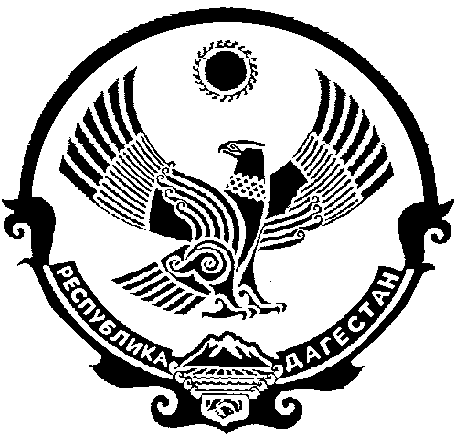 